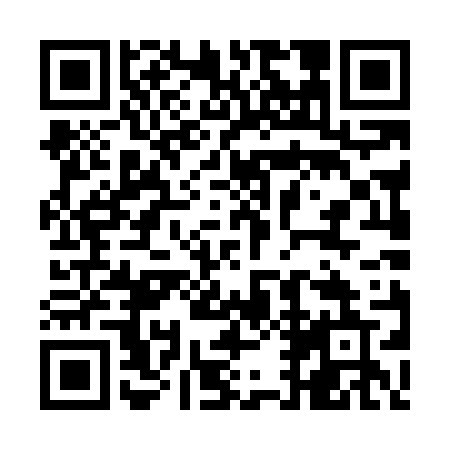 Prayer times for Sylvan Bay Summer Home Area, Wyoming, USAMon 1 Jul 2024 - Wed 31 Jul 2024High Latitude Method: Angle Based RulePrayer Calculation Method: Islamic Society of North AmericaAsar Calculation Method: ShafiPrayer times provided by https://www.salahtimes.comDateDayFajrSunriseDhuhrAsrMaghribIsha1Mon3:585:441:235:289:0210:482Tue3:595:451:235:289:0210:483Wed4:005:461:245:289:0110:474Thu4:005:461:245:289:0110:475Fri4:015:471:245:289:0110:466Sat4:025:471:245:289:0010:457Sun4:035:481:245:289:0010:458Mon4:045:491:245:289:0010:449Tue4:065:501:255:288:5910:4310Wed4:075:501:255:288:5910:4211Thu4:085:511:255:288:5810:4112Fri4:095:521:255:288:5810:4013Sat4:105:531:255:288:5710:3914Sun4:115:541:255:288:5610:3815Mon4:135:541:255:288:5610:3716Tue4:145:551:255:288:5510:3617Wed4:155:561:255:288:5410:3518Thu4:175:571:255:278:5310:3419Fri4:185:581:265:278:5310:3220Sat4:195:591:265:278:5210:3121Sun4:216:001:265:278:5110:3022Mon4:226:011:265:278:5010:2823Tue4:246:021:265:268:4910:2724Wed4:256:031:265:268:4810:2525Thu4:276:041:265:268:4710:2426Fri4:286:051:265:258:4610:2327Sat4:306:061:265:258:4510:2128Sun4:316:071:265:258:4410:1929Mon4:336:081:265:248:4310:1830Tue4:346:091:265:248:4210:1631Wed4:366:101:265:248:4110:15